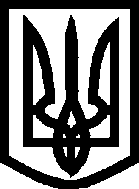 УкраїнаМелітопольська міська радаЗапорізької областіVІІІ скликання___ сесіяР І Ш Е Н Н Я______________ 									__________Про затвердження міської програми «Фінансова підтримка комунального некомерційного підприємства «Центр первинної медико-санітарної допомоги» Мелітопольської міської ради Запорізької області на IV квартал 2023 року»Керуючись Законом України «Про місцеве самоврядування в Україні», відповідно до Указу Президента України № 64/2022 від 24.02.2022 «Про введення воєнного стану в Україні» (зі змінами), затвердженого Законом України «Про затвердження Указу Президента України «Про введення воєнного стану в Україні», ст. 91 Бюджетного кодексу України, постанови Кабінету Міністрів України від 11.03.2022 № 252 «Деякі питання формування та виконання місцевих бюджетів у період воєнного стану», Мелітопольська міська рада Запорізької областіВИРІШИЛА:Затвердити міську програму «Фінансова підтримка комунального некомерційного підприємства «Центр первинної медико-санітарної допомоги» Мелітопольської міської ради Запорізької області на IV квартал 2023 року» згідно з додатком.Фінансування видатків на реалізацію заходів міської цільової програми здійснювати за рахунок асигнувань передбачених у місцевому бюджеті на 2023 рік.Контроль за виконанням цього рішення покласти на постійну депутатську комісію з питань бюджету та соціально-економічного розвитку міста.Мелітопольський міський  голова	                                               Іван  ФЕДОРОВРішення підготував:Начальник відділу охорони здоров’я Мелітопольської міської ради Запорізької області						   Віталій ГАДОМСЬКИЙРішення вносить:Постійна депутатська комісія з питань бюджету  соціально-економічного розвитку міста Голова комісії                                                		             Ірина РУДАКОВА ПОГОДЖЕНО:Секретар Мелітопольської міської ради           		             Роман РОМАНОВДиректор КНП «ЦПМСД» ММР ЗО	   		                   Лілія ДИРІНАНачальник фінансового управління                                          Юрій ЗАХАРЧУКВиконуючий обов’язки начальникауправління правового забезпечення,начальник відділу судової роботи                                              Дмитро ШОСТАКДодаток до рішення ____сесіїМелітопольської міської ради Запорізької області VІІІ скликання  від __________№_____Міська програма«Фінансова підтримка комунального некомерційного підприємства «Центр первинної медико-санітарної допомоги» Мелітопольської міської ради Запорізької області на IV квартал 2023 року»1. Обґрунтування необхідності прийняття програмиЗ початку повномасштабного вторгнення російської федерації на територію України та тимчасової окупації Мелітопольської міської територіальної громади, Комунальне некомерційне підприємство «Центр первинної медико-санітарної допомоги» Мелітопольської міської ради Запорізької області продовжує надавати первинну медичну допомогу.Військова агресія російської федерації змусила багатьох українців залишити власні домівки. Понад 8 млн наших співвітчизників уже стали ВПО, в тому числі мешканці м. Мелітополя та Мелітопольського району. Згідно з частиною 1 статті 9 Закону України «Про забезпечення прав і свобод внутрішньо переміщених осіб», внутрішньо переміщена особа має право на: безпечні умови життя і здоров'я; інформацію про наявність загрози для здоров'я на території покинутого місця проживання та місця тимчасового поселення; забезпечення лікарськими засобами у випадках та порядку, визначених законодавством; надання необхідної медичної допомоги в державних та комунальних закладах охорони здоров'я.Навіть під час воєнного стану беззаперечними залишаються наступні твердження:охорона здоров’я – це один з пріоритетних напрямків державної політики,заклади охорони здоров’я належать до об’єктів критичної інфраструктури.Саме тому, одним з ключових завдань в діяльності органів державної та місцевої влади під час воєнного стану є забезпечення сталого функціонування системи охорони здоров’я та задоволення медичних потреб населення, в тому числі ВПО. Це необхідна умова для збереження та покращення тривалості і якості життя населення нашої країни.Забезпечити  громадян м. Мелітополя та Мелітопольського району, які стали ВПО, якісним і повноцінним медичним обслуговуванням – один із пріоритетів Мелітопольської міської територіальної громади.Продовження додаткаВідповідно до частини 5 статті 3 Закону  України «Про державні фінансові гарантії медичного обслуговування населення», органи місцевого самоврядування в межах своєї компетенції можуть фінансувати місцеві програми розвитку та підтримки комунальних закладів охорони здоров’я, зокрема щодо оновлення матеріально-технічної бази, капітального ремонту, реконструкції, підвищення оплати праці медичних працівників, а також місцеві програми надання населенню медичних послуг, місцеві програми громадського здоров’я та інші програми в охороні здоров’я.Прийняття Програми спрямоване на відкриття Комунальним некомерційним підприємством «Центр первинної медико-санітарної допомоги» Мелітопольської міської ради Запорізької області нового місця надання медичних послуг – амбулаторії загальної практики-сімейної медицини «Відродження» в м. Запоріжжя для надання первинної медичної допомоги ВПО м. Мелітополя та Мелітопольського району.Прийняття Програми сприятиме подальшому розвитку та підтримці профілактичної спрямованості системи охорони здоров’я, наближенню якісної первинної медичної допомоги сучасного рівня до ВПО та поліпшенню громадського здоров’я; підтримку кадрового потенціалу працівників медичного закладу, які перебувають на підконтрольній Україні території – в м. Запоріжжя. 2. Підстава для розроблення програмиПрограма, розроблена на підставі вимог ст. 91 Бюджетного кодексу України, Законів України «Основи законодавства України про охорону здоров’я» № 2801-XII від 19.11.1992 року, «Про державні фінансові гарантії медичного обслуговування населення» № 2168-VIII від 19.10.17р., «Про організацію трудових відносин в умовах воєнного стану» № 2136-IX від 15.03.2022р., «Про оплату праці» № 108/95-ВР від 24.03.1995р., «Про забезпечення прав і свобод внутрішньо переміщених осіб» № 1706-VII від 20.10.2014.3. Мета програмиМетою програми є:- створення умов для забезпечення громадян м. Мелітополя та Мелітопольського району, які стали внутрішньо переміщеними особами, якісною і повноцінною первинною медичною допомогою;- виконання завдань, пов’язаних з наданням первинної медичної допомоги внутрішньо переміщеним особам у повному обсязі;- надання можливості комунальному некомерційному підприємству «Центр первинної медико-санітарної допомоги» Мелітопольської міської ради Запорізької області виконувати свої зобов’язання щодо своєчасної виплати заробітної плати працівникам.Продовження додатка- створення умов для якнайшвидшого відновлення повноцінної діяльності комунального підприємства після деокупації Мелітопольської міської територіальної громади4. Завдання програмиОсновними завданнями програми є:- відкриття Комунальним некомерційним підприємством «Центр первинної медико-санітарної допомоги» Мелітопольської міської ради Запорізької області місця надання медичних послуг – амбулаторії загальної практики – сімейної медицини «Відродження» в м. Запоріжжя для надання первинної медичної допомоги внутрішньо переміщеним особам м. Мелітополя та Мелітопольського району;- забезпечення умов діяльності Комунального некомерційного підприємства «Центр первинної медико-санітарної допомоги» Мелітопольської міської ради Запорізької області для надання внутрішньо переміщеним особам м. Мелітополя та Мелітопольського району на підконтрольній території України якісної і повноцінної первинної медичної допомоги.5. Напрями та заходи програмиВиконання Програми проводиться за напрямами, передбаченими планом використання бюджетних коштів, які передбачають проведення всіх необхідних видатків для відкриття Комунальним некомерційним підприємством «Центр первинної медико-санітарної допомоги» Мелітопольської міської ради Запорізької області місця надання медичних послуг – амбулаторії загальної практики – сімейної медицини «Відродження» в м. Запоріжжя для надання первинної медичної допомоги внутрішньо переміщеним особам м. Мелітополя та Мелітопольського району та створення умов для якнайшвидшого забезпечення якісною та повноцінною первинною медичною допомогою внутрішньо переміщених осіб м. Мелітополя та Мелітопольського району, а саме: заробітна плата, відповідні нарахування на заробітну плату, податки і збори в бюджет, придбання предметів та матеріалів (в т.ч. запасних частин, пально-мастильних матеріалів,), обладнання та інвентарю (канцелярських товарів, оргтехніки тощо), оплата послуг (в т.ч. комунальних), придбання медичного обладнання і предметів довгострокового користування а також інші видатки, проведення яких необхідне для виконання заходів у цілому.6. Етапи виконанняВиконання Програми здійснюється протягом 4 кварталу 2023 року.7. Загальний обсяг фінансуванняЗагальний обсяг фінансування становить 400 000,00 (чотириста тисяч гривень) грн. 00 коп. Продовження додатка8. Джерела фінансуванняПрограма фінансується за рахунок коштів місцевого бюджету Мелітопольської міської територіальної громади та інших джерел не заборонених законодавством України.9. Очікуваний результат від виконання програмиВиконання Програми дасть змогу:- забезпечити громадян м. Мелітополя та Мелітопольського району, які стали внутрішньо переміщеними особами, якісною і повноцінною первинною медичною допомогою в амбулаторії загальної практики – сімейної медицини, оснащеною медичним обладнанням, комп’ютерною технікою, медичними меблями та іншим згідно Табелю оснащення, укомплектованою необхідним медичним персоналом;- сформувати систему доступних та високоякісних медичних послуг на засадах сімейної медицини для ВПО, забезпечити надання оптимальної  амбулаторної паліативної допомоги, а саме медикаментозного знеболення хворим на онкологію в термінальних стадіях; забезпечити своєчасну вакцинацію; покращити ранню діагностику захворювань; контроль за охороною здоров’я дітей.10. Відповідальний виконавець та одержувач коштів програми, головний розпорядник коштівГоловний розпорядник бюджетних коштів – відділ охорони здоров’я Мелітопольської міської ради Запорізької області.Відповідальний виконавець та одержувач коштів – Комунальне некомерційне підприємство «Центр первинної медико-санітарної допомоги» Мелітопольської міської ради Запорізької області.11. Контроль за виконанням програмиКоординацію та контроль за ходом виконання Програми здійснює постійна депутатська комісія з питань бюджету та соціально-економічного розвитку міста.Начальник відділу охорони здоров’я Мелітопольської міської ради Запорізької області						Віталій ГАДОМСЬКИЙМелітопольський міський  голова					Іван ФЕДОРОВ